КАРАР                                                                                                             ПОСТАНОВЛЕНИЕ                                                   № 3                                                                                    «09»  февраля  2016 года О мерах по реализации законодательства, регулирующего вопросы организации и ведения регистра муниципальных нормативных правовых актов Республики Татарстан    В соответствии со статьей 43.1 Федерального закона от 6 октября 2003 года № 131-ФЗ «Об общих принципах организации местного самоуправления в Российской Федерации», Законом Республики Татарстан от 9 февраля 2009 года № 14-ЗРТ «О регистре муниципальных нормативных правовых актов Республики Татарстан», Законом Республики Татарстан от 3 ноября 2015 года № 92-ЗРТ «О наделении органов местного самоуправления муниципальных районов Республики Татарстан государственными полномочиями Республики Татарстан по сбору информации от поселений, входящих в муниципальный район, необходимой для ведения регистра муниципальных нормативных правовых актов Республики Татарстан», на основании Соглашения о взаимодействии по вопросам направления муниципальных нормативных правовых актов и сведений о них для включения в регистр муниципальных нормативных правовых актов Республики Татарстан от 05.02.2016 года, заключенного с Главой Тюлячинского муниципального района Республики Татарстан,ПОСТАНОВЛЯЮ:1. Органам местного самоуправления Айдаровского сельского поселения Тюлячинского муниципального района Республики Татарстан:1.1. В ходе работы по направлению муниципальных нормативных правовых актов и сведений о них для включения в регистр муниципальных нормативных правовых актов Республики Татарстан руководствоваться Регламентом взаимодействия органов местного самоуправления Тюлячинского муниципального района Республики Татарстан и органов местного самоуправления поселений, входящих в состав муниципального района, по сбору и направлению муниципальных нормативных правовых актов и сведений о них для включения в регистр муниципальных нормативных правовых актов Республики Татарстан, утвержденным постановлением Главы Тюлячинского муниципального района Республики Татарстан от   05 февраля 2016 года № 16;1.2.Определить лиц, ответственных за направление в Исполнительный комитет Тюлячинского муниципального района муниципальных нормативных правовых актов и сведений о них, подлежащих включению в регистр;принять иные меры, необходимые для реализации законодательства, регулирующего вопросы организации и ведения регистра.  2. Опубликовать (обнародовать) настоящее постановление соответствии с действующим законодательством. 3. Настоящее постановление распространяется на правоотношения, возникшие с 1 января 2016 г. и вступает в силу с момента подписания.4. Контроль исполнения настоящего постановления оставляю за собой.                                                                             ______________/Б.Х.ХасаншинРЕСПУБЛИКА ТАТАРСТАНГЛАВА АЙДАРОВСКОГОСЕЛЬСКОГО ПОСЕЛЕНИЯТЮЛЯЧИНСКОГОМУНИЦИПАЛЬНОГО РАЙОНАГагарина ул., д. 13 а, д.Айдарово, 422095тел. (факс): (84360) 53-4-46, E-mail: Aydar.Tul@tatar.ru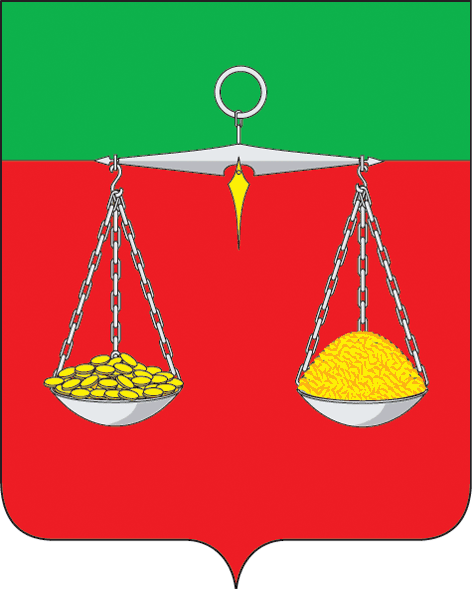 ТАТАРСТАН РЕСПУБЛИКАСЫТЕЛӘЧЕМУНИЦИПАЛЬ РАЙОНЫАЙДАР АВЫЛ ҖИРЛЕГЕБАШЛЫГЫГагарин ур., 4 нче йорт, Айдар авылы, 422095тел. (факс): (84360) 53-4-46 E-mail: Aydar.Tul@tatar.ruОКПО 94318091  ОГРН 1021607155272  ИНН/КПП 1619002118/161901001ОКПО 94318091  ОГРН 1021607155272  ИНН/КПП 1619002118/161901001ОКПО 94318091  ОГРН 1021607155272  ИНН/КПП 1619002118/161901001